МИНИСТЕРСТВО ОБРАЗОВАНИЯ И НАУКИ РОССИЙСКОЙ ФЕДЕРАЦИИДЕПАРТАМЕНТ ОБРАЗОВАНИЯ Г.БРАТСКМУНИЦИПАЛЬНОЕ БЮДЖЕТНОЕ ОБЩЕОБРАЗОВАТЕЛЬНОЕ УЧРЕЖДЕНИЕ«СРЕДНЯЯ ОБЩЕОБРАЗОВАТЕЛЬНАЯ ШКОЛА № 13»Кровь и остальные компоненты внутренней среды организма.         Область: естествознанияУчитель:                                       Парамонихина Е.А., учитель биологии                                                             г. Братск2020 г.Конспект урока на основе технологии смешанного обучения Ход урока Организационный момент Приветствие учителя (здравствуйте ребята)АМО «Поздоровайся ладошками»Повернуться друг к другу, ладонями поздороваться, начиная с мизинцаМизинец – желаю,Безымянный – успехаСредний  - большогоУказательный – вездеБольшой – и во всёмВся ладонь  - здравствуй! - Как мы сегодня будем работатьВсем ученикам предлагается из закрытого пакета выбрать карточки с цифрами 1,2,3. Далее ученикам необходимо рассказать о том, как будет проходить урок:- все ученики будут поделены на три группы (группы объединяются в соответствии с тем, кому какая цифра досталась), - все группы в течение урока должны поработать на трех станциях – Учитель, Онлайн и Проект,- задания вы будете выполнять в рабочих листах группы будет свой маршрут движения (см. Приложение ) - время работы на каждой станции – ограничено (11 минут); отсчет времени ведется по часам; по истечению времени учитель подает сигнал (звонок), при котором группа должна закончить работу на текущей станции и перейти к следующей станции; (для автоматического отсчета времени можно использовать онлайн сервис например, https://classroomscreen.com/),Маршруты движения групп по станциямГруппа 1. Учитель  Онлайн  ПроектГруппа 2. Онлайн  Проект  УчительГруппа 3: Проект  Учитель  ОнлайнОпределение темы урока, постановка цели и задачДля определения темы урока- Возьмите мобильный телефон с камерой,- Запустите программу для сканирования кода,- Наведите объектив камеры на код,- Получите информацию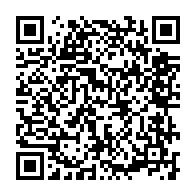 - Итак, тема нашего урока «Кровь и остальные компоненты внутренней среды организма». Изучение нового материалаГруппа 1. Учитель  Онлайн  ПроектГруппа 1. Станция УчительРаботу с учащимися 1-ой группы на данной станции учитель начинает с беседы по вопросам- Что вы знаете о внутренней среде организма?- С одним из компонентов внутренней среды мы познакомились при изучении «Кровеносной системы животных» в 7 классе. Назовите его.- Что такое кровь?- Какой состав имеет кровь?- Какие она выполняет функции?- Назовите форменные элементы крови.Группа 1. Станция ОнлайнНа данной станции учащимся  предлагается просмотреть видеоурок на сайте http://interneturok.ru и выполнить задания в рабочем листе.  В состав внутренней среды организма входят 3 вида жидкостей.Заполнить таблицыКомпоненты внутренней среды и их местонахождение в организме.Клетки кровиГруппа 1. Станция ПроектЛабораторная работаНа данной станции учащимся предлагается работать в мини-группах или в парах в зависимости от количества человек в группе. Работа выполняется по инструктивной карточке.Инструктивная карточка к выполнению лабораторной работы по теме: «Микроскопическое строение крови человека и лягушки»Цель работыИзучить строение крови человека и лягушки.Сравнить строение крови человека и лягушки и определить, чья кровь способна переносить больше кислорода.Оборудование: готовые окрашенные микропрепараты крови человека и лягушки, микроскоп Ход работы:Подготовьте микроскоп к работе.Рассмотрите препарат крови человека, обратите внимание на форму, относительную величину и количество эритроцитов в препарате, на отсутствие ядра в эритроците, зарисуйте 3-4 эритроцита.При том же увеличении микроскопа рассмотрите препарат крови лягушки, обратите внимание на величину, форму и количество эритроцитов в препарате. Зарисуйте 3-4 эритроцита.Отчетное задание:Найдите черты сходства и различия в строении эритроцитов крови человека и лягушки, заполнив таблицу 1.Ожидаемые результаты учеников:Сделайте вывод из этого сравнения.Ожидаемые ответы учеников: Эритроциты человека и лягушки похожи тем, что имеют красный цвет, потому что в их состав входит белок гемоглобин, который придает крови красный цвет. Эритроциты крови человека и лягушки участвуют в переносе газов. Различие между красными клетками крови человека и лягушки в том, что эритроциты лягушки значительно крупнее, чем эритроциты человека. Кроме того, у взрослых эритроцитов человека отсутствуют ядра, тогда как в эритроцитах лягушки ядра есть. Эритроциты человека имеют двояковогнутую форму, что увеличивает их общую поверхность, их больше в 1 мм3 , чем у лягушки.Подумайте, чья кровь – человека или лягушки – способна перенести больше кислорода за единицу времени? Объясните, почему.Ожидаемые ответы учеников: Кровь человека переносит больше кислорода в единицу времени потому, что организм человека нуждается в большем количестве кислорода в связи с более активным образом жизни, поэтому  эритроциты человека имеют двояковогнутую форму, что увеличивает их общую поверхность и способствует лучшему проникновению в них кислорода.  Отсутствие  ядра в эритроцитах крови человека также увеличивает их ёмкость.Сделайте вывод на основании ваших наблюдений и умозаключений: «Эволюция эритроцитов позвоночных животных шла в направлении ____Ожидаемые ответы учеников: «Эволюция эритроцитов позвоночных животных шла в направлении  уменьшения размеров и отсутствия ядра в зрелых клетках.         После завершения работы приведите в порядок оборудование и своё рабочее место.    Группа 2. Онлайн  Проект  УчительГруппа 2. Станция ОнлайнЗадания группы 1Группа 2. Станция ПроектЗадания группы 1Группа 2. Станция УчительНа эту станцию ребята приходят после работы на двух станциях, поэтому вопросы для беседы должны быть немного изменены.- Что вы узнали, работая на 2 станциях?- Что такое внутренняя среда организма?- Назовите компоненты внутренней среда организма?- Что такое кровь?- Какой состав имеет кровь?- Какие она выполняет функции?- Назовите форменные элементы крови.- Чем эритроциты человека отличаются от эритроцитов лягушки?- Какое они имеют сходство?Группа 3: Проект  Учитель  ОнлайнГруппа 3. Станция ПроектЗадания группы 1, 2Группа 3. Станция УчительНа эту станцию ребята приходят после работы на Станции Проект, поэтому вопросы для беседы могут быть такими.- Что вы знаете о внутренней среде организма?- С одним из компонентов внутренней среды мы познакомились при изучении «Кровеносной системы животных» в 7 классе. Назовите его.- Что такое кровь?- Какой состав имеет кровь?- Какие она выполняет функции?- Назовите форменные элементы крови.- Чем эритроциты человека отличаются от эритроцитов лягушки?- Какое они имеют сходство?Группа 3. Станция ОнлайнЗадания группы 1, 2Итог урокаУчитель предлагает ученикам представить, что они должны написать телеграмму, завершив следующие предложения:« Мне  понравилось….                        Я  научилась…….                           Мне  запомнилось…..                     Мне   пригодится……»РефлексияНарисуйте  символ вашего настроения в конце урока.         «Покажи своё лицо»ПриложениеРабочий листФИ________________________________________________________________Станция УчительОтветы на вопросы____________________________________________________________________________________________________________________________________________________________________________________________________________________________________________________________________________________________________________________________________________________________________________________________________________________________________________________________________________________________________________________________________________________________________________________________________________________________________________________________________________________________________________________________________________________________________________Станция Онлайн (индивидуальная работа)В состав внутренней среды организма входят 3 вида жидкостей.Для выполнения заданий вам необходимо пройти по ссылке на видеоурок http://interneturok.ru. На главной странице найдите Библиотеку уроков, затем предмет Биология 8 класс тема «Кровь и кровообращение, урок «Внутренняя среда организма. Состав и функции крови». Просмотрите урок и заполните таблицы №1 и №2Таблица №1Компоненты внутренней среды и их местонахождение в организме.Таблица №2Клетки кровиСтанция Проект (групповая работа)По инструктивной карточке выполните лабораторную работуТеме: «Микроскопическое строение крови человека и лягушки»Цель работыИзучить строение крови человека и лягушки.Сравнить строение крови человека и лягушки и определить, чья кровь способна переносить больше кислорода.Оборудование: готовые окрашенные микропрепараты крови человека и лягушки, микроскоп Ход работы:Подготовьте микроскоп к работе.Рассмотрите микропрепарат крови человека, обратите внимание на форму, относительную величину и количество эритроцитов в микропрепарате, на отсутствие ядра в эритроците, зарисуйте 3-4 эритроцита.При том же увеличении микроскопа рассмотрите препарат крови лягушки, обратите внимание на величину, форму и количество эритроцитов в препарате. Зарисуйте 3-4 эритроцита.Отчетное задание:РисунокНайдите черты сходства и различия в строении эритроцитов крови человека и лягушки, заполнив таблицу 1.Сделайте вывод из этого сравнения.____________________________________________________________________________________________________________________________________________________________________________________________________________________________________________________________________________________________________________________________________________________________________________________________________________________________________________________________________________________________Подумайте, чья кровь – человека или лягушки – способна перенести больше кислорода за единицу времени? Объясните, почему.________________________________________________________________________________________________________________________________________________________________________________________________________________________________________________________________________________Сделайте вывод на основании ваших наблюдений и умозаключений: «Эволюция эритроцитов позвоночных животных шла в направлении -------________________________________________________________________________________________________________________________________________  Модель смешанного обучения: Ротация станцийМодель смешанного обучения: Ротация станцийСведения об автореСведения об автореФамилия, имя, отчество Парамонихина Елена АнатольевнаНаселенный пунктГород БратскМесто работыМБОУ «СОШ №13»ДолжностьУчитель биологииУМК В.В. Пасечникапредметбиологиякласс8Общая информацияТема урока Кровь и остальные компоненты внутренней среды организма.Тип урокаУрок «открытия» нового знанияЦель, задачи (образовательные, развивающие, воспитательные)Цель: Создание  условий для осознания значения крови как важного компонента внутренней среды, показателя состояния здоровья организма человека.Задачи: Общеобразовательные: углубить знания о внутренней среде организма, ее постоянстве и компонентах; сформировать умение распознавать и определять форменные элементы крови человека, давать им характеристику, понимать какую функцию выполняет кровь; ввести ряд биологических понятий: лимфа, тканевая жидкость, плазма, эритроциты, гемоглобин, лейкоциты, тромбоциты, фагоциты.Развивающие: продолжить формирование умений учащихся анализировать, сравнивать, обобщать, делать выводы; продолжить развитие навыков  коммуникативных и информационных компетенций; формировать навыки работать индивидуально и в группах, анализировать ответы товарищей; формировать способности к творческому, креативному  мышлению в рамках изучаемой темы. Воспитательные: воспитывать культуру речи; воспитывать бережное отношение к своему здоровью; показать связь изучаемого материала с жизнью. Планируемые результатыличностные    овладение на уровне общего образования законченной системой биологических знаний и умений, навыками их применения в различных жизненных ситуациях;  осознание ценности биологических знаний, как важнейшего компонента научной картины мира.предметные    формирование и развитие по средствам биологических знаний познавательных интересов,  интеллектуальных и творческих результатов;  умение вести самостоятельный поиск, анализ, отбор информации, её преобразование, сохранение, передачу и презентацию.метапредметные (регулятивные, познавательные, коммуникативные УУД) высказывание своего предположения на основе учебного материала; проговаривание последовательности действий на уроке;   работа по плану, инструкции;  осуществление самоконтроля и взаимоконтроля;  умение слушать и понимать речь других; умение формулировать и аргументировать свои мнения и позиции; умение устно и письменно выражать свои мысли, идеи.Необходимое оборудованиеНоутбуки учащихся, микроскопы, микропрепараты крови лягушки и человекаДидактическое обеспечениеТаблица «Внутренняя среда организма. Состав крови»Интернет ресурсыhttps://classroomscreen.com/   http://interneturok.ruКомпоненты внутренней средыКоличество Местонахождение в организме.Выполняемая функция1. Кровь5-6 литров, 7 % от веса, (у подростков – 3 л)сердце, кровеносные сосудытранспорт кислорода, углекислого газа, питательных веществ2. Тканевая жидкость95 % воды, 0,9 % солей, 1,5 % белковмежду клеткамипередает клеткам кислород, питательные вещества, углекислый газ3. Лимфалимфатические сосудыпоглощают избытки тканевой жидкостиПризнакиЭритроцитыЛейкоцитыТромбоцитыФормадвояковогнутый дискбесцветные, округлые клетки, не постоянной формыкровяные пластинкиНаличие ядрабез ядраядро сегментированобез ядраКоличество в 1 мм4,5-5 млн.4-8 тыс. 180-320 тыс. штук
Место образованиякрасный костный мозглимфатические узлы красный костный мозг.
Срок жизни120 дней, (4 месяца)от не скольких часов до нескольких месяцев (3-5суток)5-7 днейВыполняемая функция
транспорт кислорода и углекислого газа, аминокислот, антител, лекарственных веществ.способны к передвижению и фагоцитозу участвуют в свертывании кровиПризнакиЭритроцитыЭритроцитыПризнакичеловекалягушкиФормаРазмерыКоличество (относительно на единицу площади)Наличие ядраПризнакиЭритроцитыЭритроцитыПризнакичеловекалягушкиФормаДвояковогнутый дискДвояковыпуклый диск, овальнаяРазмеры7-8 мкм, мелкие10-11 мкм, крупныеКоличество (относительно на единицу площади)многомалоНаличие ядранетестьКомпоненты внутренней средыКоличество Местонахождение в организме.Выполняемая функция1. Кровь2. Тканевая жидкость3. ЛимфаПризнакиЭритроцитыЛейкоцитыТромбоцитыФормаНаличие ядраКоличество в 1 ммМесто образованияСрок жизниВыполняемая функция
ПризнакиЭритроцитыЭритроцитыПризнакичеловекалягушкиФормаРазмерыКоличество (относительно на единицу площади)Наличие ядра